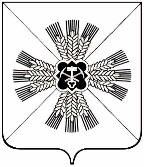 КЕМЕРОВСКАЯ ОБЛАСТЬПРОМЫШЛЕННОВСКИЙ МУНИЦИПАЛЬНЫЙ РАЙОНАДМИНИСТРАЦИЯ ЛЕБЕДЕВСКОГО СЕЛЬСКОГО ПОСЕЛЕНИЯП О С Т А Н О В Л Е Н И Еот 10 апреля 2019  № 9с. ЛебедиО мерах по обеспечению пожарной безопасности на территории  Лебедевского сельского поселения в 2019 годуВ соответствии с Федеральными законами от 06.10.2003 № 131-ФЗ «Об общих принципах организации местного самоуправления в Российской Федерации»,   от 21.12.1994 № 69-ФЗ «О пожарной безопасности» и в целях повышения пожарной безопасности, защиты жизни и здоровья граждан и их имущества от пожаров:1. Установить на территории Лебедевского сельского поселения особый противопожарный режим на период с 22 апреля по 01 июня 2019 года.2. Утвердить прилагаемый План мероприятий на период действия особого противопожарного режима.3. Создать и утвердить состав патрульно-маневренной группы Лебедевского сельского поселения.4. Патрульно-маневренной группе:4.1. в ежедневном режиме в период действия особого противопожарного режима проводить патрулирование территории на предмет выявление фактов сжигания населением мусора, возгораний (горения) растительности на территории Лебедевского сельского поселения;4.2. проводить профилактические мероприятий среди населения по соблюдению Правил противопожарного режима в Российской Федерации, утвержденных постановлением Правительства Российской Федерации                  от 25.04.2012 № 390;4.3. принимать меры по локализации и ликвидации выявленных возгораний растительности и горений мусора, принимать решения о необходимости привлечения дополнительных сил и средств;4.4. первично определять возможные причины возникновения возгораний растительности и горений мусора и выявлять лиц, виновных в совершении поджогов, с дальнейшей передачей информации в надзорные органы;4.5. идентифицировать термические точки, определять площади пожаров, направления и скорость распространения огня;4.6. взаимодействовать со старостами населенных пунктов для мониторинга пожарной обстановки на территориях населенных пунктов Лебедевского сельского поселения;4.7. взаимодействовать с МКУ «Единая дежурно-диспетчерская служба» Промышленновского муниципального района, в части касающейся мониторинга пожарной обстановки на территории поселения.5. Утвердить График дежурств ответственных лиц на период действия особого противопожарного режима.6. На период действия особого противопожарного режима:6.1. установить запрет на посещение гражданами лесов (за исключением граждан, трудовая деятельность которых связана с пребыванием в лесах; граждан, осуществляющих использование лесов в установленном законом порядке; граждан, пребывающих на лесных участках, предоставленных для осуществления рекреационной деятельности; граждан, пребывающих в лесах в целях добывания пернатой дичи для осуществления в соответствии с действующим законодательством любительской и спортивной охоты);6.2. приостановить использование мангалов и иных приспособлений для тепловой обработки пищи с помощью открытого огня (за исключением мангалов и иных приспособлений, находящихся и эксплуатирующихся на территориях объектов общественного питания (ресторанов, кафе, баров, столовых, пиццерий, кофеен, пельменных, блинных);6.3. установить запрет на разведение костров, а также сжигание мусора, травы, листвы и иных отходов на придомовых территориях частных жилых домов, на территориях частных садовых, огородных, дачных земельных участков.7.  Настоящее постановление обнародовать на информационном стенде администрации Лебедевского сельского поселения, разместить на официальном сайте администрации Промышленновского муниципального района в сети Интернет, опубликовать в районной газете «Эхо».8. Контроль за исполнением настоящего постановления оставляю за собой.9.  Постановление вступает в силу со дня обнародования.Исп.: О.В. МедведенкоТел.: 8(38442)66722УТВЕРЖДЕН постановлением администрации Лебедевского сельского поселения от 10.04.2019 №9План мероприятий на период действия особого противопожарного режимаУТВЕРЖДЕН постановлением администрации Лебедевского сельского поселения от 10.04.2019 №9Состав патрульно-маневренной группы Лебедевского сельского поселенияУТВЕРЖДЕН постановлением администрации Лебедевского сельского поселения от 10.04.2019 №9График дежурств ответственных лиц Лебедевского сельского поселения на период действия особого противопожарного режимаГлава Лебедевского сельского поселенияА.А. Анников№п/пНаименование мероприятийСрок выполненияОтветственный за выполнение1.Очистка от горючих отходов, мусора бесхозных и длительное время неэксплуатируемых приусадебных земельных участков на территориях населенных пунктов.до 22.04.2019Ведущий специалистГуляев М.О.2.Ревизия наличия и состояния пожарной техники и иной техники, привлекаемой для целей пожаротушения.до 22.04.2019Глава поселения А.А. Анников3.Создание условий для участия граждан в обеспечении первичных мер пожарной безопасности.до 22.04.2019Глава поселения А.А. Анников4..Проведение противопожарных мероприятий, исключающих возможность переброса огня при полевых и лесных пожарах на здания и сооружения  в населенных пунктах, загородных оздоровительных учреждениях. Определить места устройства минерализованных полос. Увеличить противопожарные разрывы по границам населенных пунктов.до 22.04.2019Глава поселения А.А. Анников5.Обеспечить естественные и искусственные водоисточники подъездными путями для беспрепятственного забора воды пожарными автомобилями. до 22.04.2019Глава поселения А.А. Анников6.Недопущение выжигания сухой растительности на земельных участках населенных пунктов, землях промышленности, энергетики, транспорта, связи, радиовещания, телевидения, информатики, землях для обеспечения космической деятельности, землях обороны, безопасности и землях иного специального назначения, а также на неиспользуемых землях сельскохозяйственного назначения.в период действия особого противопожарного режимаГлава поселения А.А. Анников7.Проведение разъяснительной работы с населением по соблюдению требований пожарной безопасности и порядка действий при возникновении пожара  на территориях населенных пунктов.в период действия особого противопожарного режимаГлавный специалистМедведенко О.В.8.Проведение работы по пропаганде и добровольному участию населения в решении вопросов противопожарной защиты квартир и  жилых домов, а также привлечению населения для локализации пожаров вне границ населенных пунктов.в период действия особого противопожарного режимаГлавный специалистМедведенко О.В.9.Организация дежурств из числа сотрудников администраций поселений для оперативного реагирования на возникновение пожаров и их тушения.в период действия особого противопожарного режимаГлавный специалистМедведенко О.В.10.Предусмотреть возможность заправки горюче-смазочными материалами техники, привлекаемой для предупреждения и тушения загораний сухой травы, растительности и пожаров на территориях поселений в случае повышения функционирования до уровней «Повышенная готовность» или «Чрезвычайная ситуация».в период действия особого противопожарного режимаГлава поселения А.А. Анников11.Обеспечить незамедлительное информирование территориальных органов федеральных органов исполнительной власти и территориальный отдел Департамента лесного комплекса Кемеровской области по Промышленновскому лесничеству о фактах выявления лиц, допустивших возгоранияв период действия особого противопожарного режимаГлава поселения А.А. АнниковГлава Лебедевского сельского поселенияА.А. Анников№ п/пФИОДолжностьТелефон(мобильный)1.Анников Александр АнатольевичГлава поселения890507987202.Гуляев Максим ОлеговичВедущий специалист895058583393.Головей Сергей ДмитриевичДиректор МБОУ «Лебедевская ООШ»890590371644.Берчук Владимир СтепановичДиректор Пор-Искитимского СДК890692976925.Жуков Александр ВладимировичЗаместитель по УВР МБОУ «Промышленновская СОШ № 56» д. Уфимцево89030675605Глава Лебедевского сельского поселенияА.А. АнниковФамилия Имя Отчество,телефон Месяц / ДатаМесяц / ДатаМесяц / ДатаМесяц / ДатаМесяц / ДатаМесяц / ДатаМесяц / ДатаМесяц / ДатаМесяц / ДатаМесяц / ДатаМесяц / ДатаМесяц / ДатаМесяц / ДатаМесяц / ДатаМесяц / ДатаМесяц / ДатаМесяц / ДатаМесяц / ДатаМесяц / ДатаМесяц / ДатаМесяц / ДатаМесяц / ДатаМесяц / ДатаМесяц / ДатаМесяц / ДатаМесяц / ДатаМесяц / ДатаМесяц / ДатаМесяц / ДатаМесяц / ДатаМесяц / ДатаМесяц / ДатаФамилия Имя Отчество,телефон апрельапрельапрельапрельапрельапрельапрельапрельапрельмаймаймаймаймаймаймаймаймаймаймаймаймаймаймаймаймаймаймаймаймаймаймайАнников Александр Анатольевич2530305101520Гуляев Максим Олегович2616111621Головей Сергей Дмитриевич222727121722Берчук Владимир Степанович2328381318Жуков Александр Владимирович2429491419Фамилия Имя Отчество,телефон Месяц / ДатаМесяц / ДатаМесяц / ДатаМесяц / ДатаМесяц / ДатаМесяц / ДатаМесяц / ДатаМесяц / ДатаМесяц / ДатаМесяц / ДатаМесяц / ДатаМесяц / ДатаМесяц / ДатаМесяц / ДатаМесяц / ДатаМесяц / ДатаМесяц / ДатаФамилия Имя Отчество,телефон маймаймаймаймаймаймаймаймаймаймаймаймаймаймаймайАнников Александр Анатольевич23282631Гуляев Максим Олегович242927Головей Сергей Дмитриевич253028Берчук Владимир Степанович263129Жуков Александр Владимирович272530                   Глава Лебедевского сельского поселенияА.А. Анников